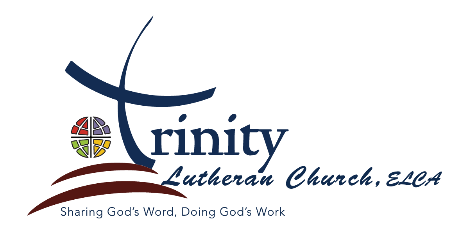 Trinity Lutheran ChurchSkillsPlease list any skills or training which might be an asset for this position.Please list two professional references.